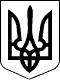 УКРАЇНАЧЕЧЕЛЬНИЦЬКА РАЙОННА РАДАВІННИЦЬКОЇ ОБЛАСТІРІШЕННЯ № 215 01 березня 2017 року                                                                  10 сесія 7 скликання Про затвердження технічної документації з нормативної грошової оцінки земельної ділянки гр. Поливаного В.Ф.	Відповідно до пункту 21 частини 1 статті 43 Закону України «Про місцеве самоврядування в Україні», статей 10, 93, 124, 186 Земельного Кодексу України, статей 4, 21 Закону України «Про оренду землі», статті 271 Податкового кодексу України, враховуючи подання відділу Держгеокадастру у Чечельницькому районі Вінницької області та висновок постійної комісії районної ради з питань земельних ресурсів та охорони довкілля, районна рада ВИРІШИЛА:	1. Затвердити технічну документацію з нормативної грошової оцінки земельної ділянки гр. Поливаного Василя Федоровича для ведення товарного сільськогосподарського виробництва на території Чечельницької селищної ради Чечельницького району Вінницької області загальною площею 3,7116 га, нормативна грошова оцінка земельної ділянки становить 129 506 грн.		2. Контроль за виконанням цього рішення покласти на постійну комісію районної ради з  питань  земельних   ресурсів  та  охорони  довкілля  (Федчишен М.О.).Голова районної ради                                                      С.В. П’яніщук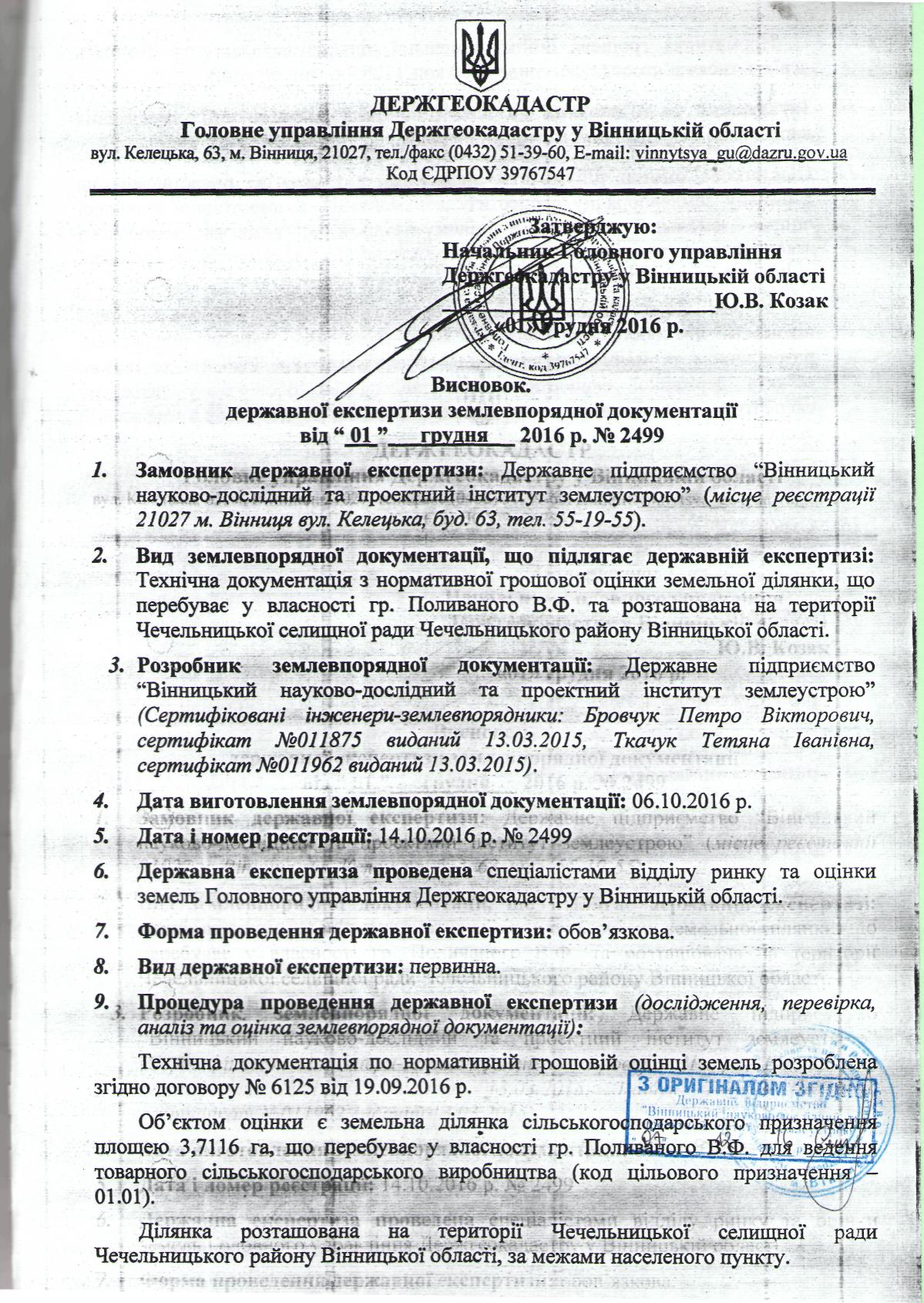 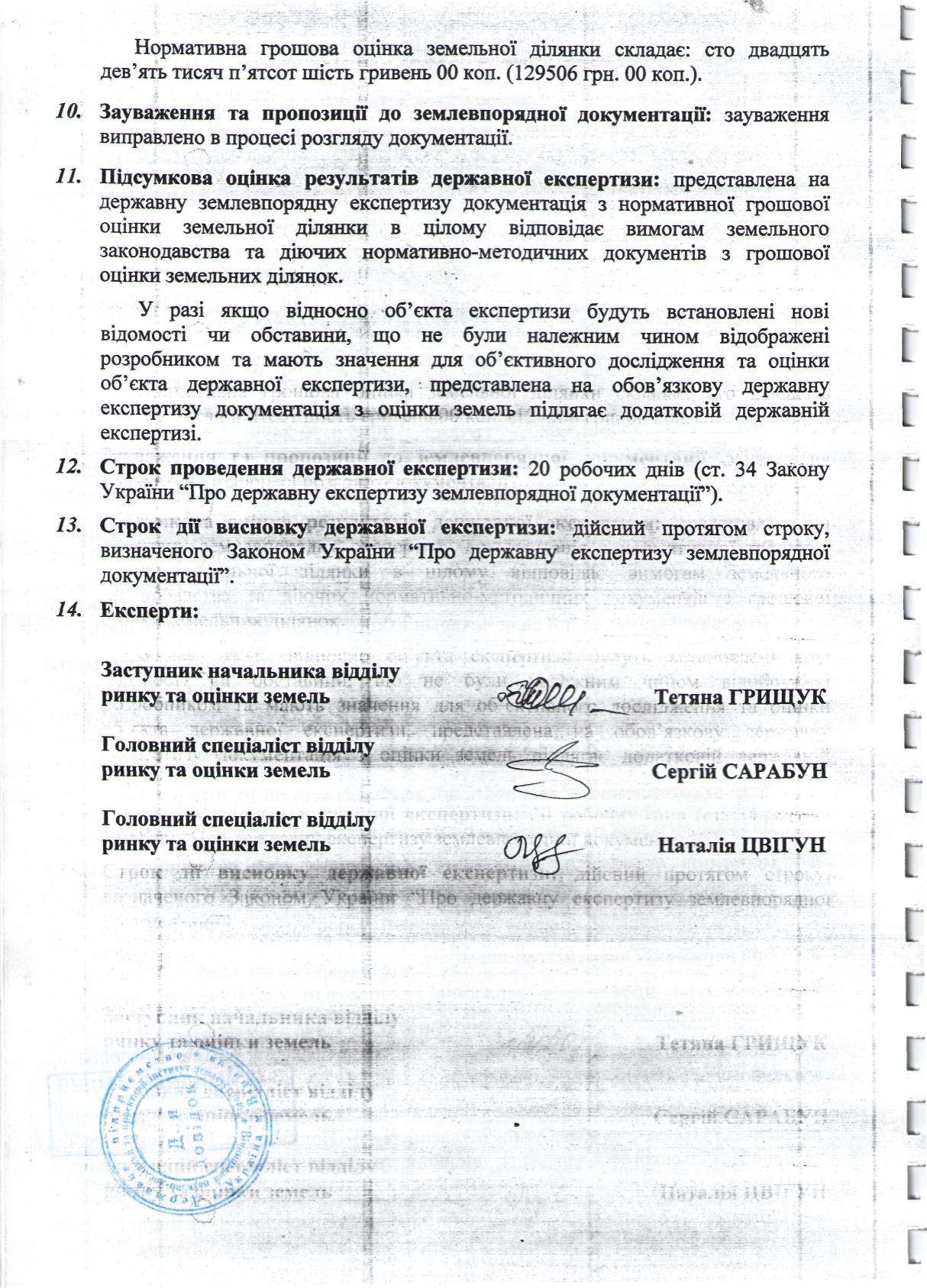 